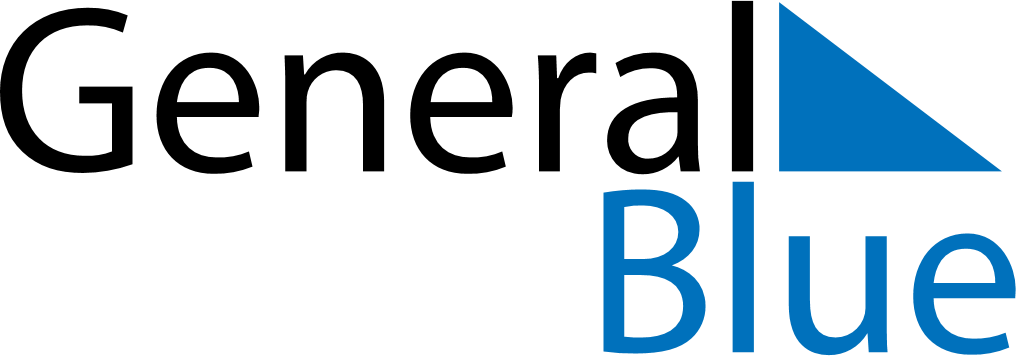 February 2024February 2024February 2024February 2024February 2024February 2024Zabol, Sistan and Baluchestan, IranZabol, Sistan and Baluchestan, IranZabol, Sistan and Baluchestan, IranZabol, Sistan and Baluchestan, IranZabol, Sistan and Baluchestan, IranZabol, Sistan and Baluchestan, IranSunday Monday Tuesday Wednesday Thursday Friday Saturday 1 2 3 Sunrise: 6:16 AM Sunset: 4:58 PM Daylight: 10 hours and 41 minutes. Sunrise: 6:15 AM Sunset: 4:59 PM Daylight: 10 hours and 43 minutes. Sunrise: 6:15 AM Sunset: 5:00 PM Daylight: 10 hours and 44 minutes. 4 5 6 7 8 9 10 Sunrise: 6:14 AM Sunset: 5:01 PM Daylight: 10 hours and 46 minutes. Sunrise: 6:13 AM Sunset: 5:01 PM Daylight: 10 hours and 47 minutes. Sunrise: 6:13 AM Sunset: 5:02 PM Daylight: 10 hours and 49 minutes. Sunrise: 6:12 AM Sunset: 5:03 PM Daylight: 10 hours and 51 minutes. Sunrise: 6:11 AM Sunset: 5:04 PM Daylight: 10 hours and 52 minutes. Sunrise: 6:10 AM Sunset: 5:05 PM Daylight: 10 hours and 54 minutes. Sunrise: 6:10 AM Sunset: 5:06 PM Daylight: 10 hours and 56 minutes. 11 12 13 14 15 16 17 Sunrise: 6:09 AM Sunset: 5:07 PM Daylight: 10 hours and 57 minutes. Sunrise: 6:08 AM Sunset: 5:07 PM Daylight: 10 hours and 59 minutes. Sunrise: 6:07 AM Sunset: 5:08 PM Daylight: 11 hours and 1 minute. Sunrise: 6:06 AM Sunset: 5:09 PM Daylight: 11 hours and 2 minutes. Sunrise: 6:05 AM Sunset: 5:10 PM Daylight: 11 hours and 4 minutes. Sunrise: 6:04 AM Sunset: 5:11 PM Daylight: 11 hours and 6 minutes. Sunrise: 6:04 AM Sunset: 5:12 PM Daylight: 11 hours and 8 minutes. 18 19 20 21 22 23 24 Sunrise: 6:03 AM Sunset: 5:12 PM Daylight: 11 hours and 9 minutes. Sunrise: 6:02 AM Sunset: 5:13 PM Daylight: 11 hours and 11 minutes. Sunrise: 6:01 AM Sunset: 5:14 PM Daylight: 11 hours and 13 minutes. Sunrise: 6:00 AM Sunset: 5:15 PM Daylight: 11 hours and 15 minutes. Sunrise: 5:59 AM Sunset: 5:16 PM Daylight: 11 hours and 16 minutes. Sunrise: 5:58 AM Sunset: 5:16 PM Daylight: 11 hours and 18 minutes. Sunrise: 5:57 AM Sunset: 5:17 PM Daylight: 11 hours and 20 minutes. 25 26 27 28 29 Sunrise: 5:56 AM Sunset: 5:18 PM Daylight: 11 hours and 22 minutes. Sunrise: 5:54 AM Sunset: 5:19 PM Daylight: 11 hours and 24 minutes. Sunrise: 5:53 AM Sunset: 5:19 PM Daylight: 11 hours and 26 minutes. Sunrise: 5:52 AM Sunset: 5:20 PM Daylight: 11 hours and 27 minutes. Sunrise: 5:51 AM Sunset: 5:21 PM Daylight: 11 hours and 29 minutes. 